Giuseppe MOSCARIELLO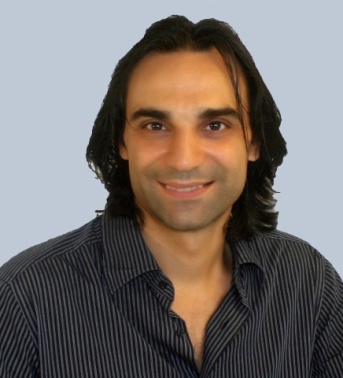 Traduttore Free LanceFR ->IT		PT -> ITNato a Napoli, Italia, nel 1972Nazionalità: Italiana/Brasiliana (naturalizzato)Indirizzo: Rua dos Pintassilgos 120, Apt.401CEP 41720-030 Salvador, Brasile	Tel: +55 (71)3232 2992Cellulare: +55 (71)99966 5215 E-mail: giuseppe.moscariello@hotmail.comFORMAZIONE ACCADEMICA2017	Laurea in Lettere - Universidade Estácio de Sá - Brasile2007	Master II Recherche (Littérature et Arts) - Université de Lettres et Langues de Potiers - Francia2003	Laurea in Lingue e Letterature Straniere - Istituto Universitario Orientale - ItaliaLINGUETraduzione dal francese e dal portoghese(br) in ITALIANOESPERIENZE PROFESSIONALI COME TRADUTTORECon più di 10 anni di esperienza come professore e traduttore free lance part-time, collaboro in maniera intermittente con piccole e medie imprese locali, soprattutto di turismo.Tipi di testi tradotti: Siti Internet e informazioni per il tempo libero, per lo più riservate agli ospiti di piccoli hotel e B&B locali. Ho anche collaborato con una piccola produttrice cinematografica occupandomi della trascrizione, traduzione e sincronizzazione dei sottotitoli di due documentari.Fields of Expertise: Arte e Cultura, Tempo libero, Gastronomia, Culinaria, Turismo e Viaggi, Letteratura, Musica….Ecco qualche cliente con il quale ho lavorato :Puntalo Gmbh Cine VT Santo Guerreiro SENAC BahiaObjectiva comunicaçãoESPERIENZE PROFESSIONALI COME PROFESSORE2010	Universidade Federal da Bahia - Centro de Extensão de Italiano / CEI - Brasile - Professore di italiano.2009	Maison Française e Skill Idiomas - Scuole di lingue - Brasile - Professore d’italiano e francese.2007	Université de Lettres et Langues de Potiers - Francia - Lettore madrelingua.2006	CNED « Poitiers/Futuroscope » - Francia Tutor di lingua italiana.Le esperienze all’estero mi hanno permesso di approfondire le mie conoscenze linguistiche.SISTEMA OPERATIVO E PROGRAMMIWindows 10.  Office 2010.SDL Trados 2015. 
VARIEI miei interessi: letteratura, fotografia, arte, musica, cinema e teatro.
Abito in Brasile in pianta stabile dal 2007 con soggiorni frequenti in Italia e Francia. REFERENZEAdrien Hingert 		(Puntalo Gmbh, ahingert@gmail.com)Urbano Sampaio		(Objectiva comunicação, urbano@objectiva.com.br)Tárcio Lopes 		(Cine VT Santo Guerreiro, tlopes@hotmail.com)